Na temelju članka 19. Zakona o lokalnoj i područnoj (regionalnoj) samoupravi („Narodne novine“ broj 33/01, 60/01, 129/05, 109/07, 125/08, 36/09, 150/11, 144/12, 19/13 i 137/15) i članka 51. Statuta Općine Punat („Službene novine Primorsko-goranske županije“ broj 25/09, 35/09 i 13/13) općinski načelnik donosi ODLUKUo dodjeli besplatnih udžbenika učenicima Osnovne škole „Fran Krsto Frankopan“ – Područne škole Punat i pravu na novčanu pomoć učenicima srednjih škola s prebivalištem na području Općine PunatI.	Općina Punat osigurat će besplatne udžbenike za učenike Osnovne škole „Fran Krsto Frankopan“ – Područne škole Punat u školskoj godini 2017./2018.,  kao i novčanu pomoć od 500,00 kuna učenicima srednjih škola, a koji imaju prebivalište na području Općine Punat, sukladno Programu javnih potreba u predškolskom odgoju i obrazovanju na području Općine Punat u 2017. godini („Službene novine Primorsko-goranske županije“ broj 37/15 i 21/16) i osiguranim sredstvima u proračunu Općine Punat za 2017. godinu, a s ciljem zaštite standarda učenika i njihovih roditelja.II.	Pravo na novčanu pomoć iz točke I. ove Odluke ostvaruje se na temelju podnesenog zahtjeva od strane roditelja djeteta polaznika srednje škole, na propisanom obrascu dostupnom u prostorijama Općine Punat i na internetskim stranicama. O zahtjevu za ostvarivanje prava na novčanu pomoć odlučuje rješenjem Jedinstveni upravni odjel.III.	U svrhu osiguravanja besplatnih udžbenika temeljem Kataloga obveznih udžbenika i pripadajućih dopunskih sredstava za osnovnu školu koji je utvrdilo Ministarstvo znanosti, obrazovanja i sporta 2014. godine proveden je postupak nabave udžbenika tijekom 2016. godine za potrebe školske godine 2016./2017. i po provedenom postupku odabrana je ponuda ponuditelja Narodne novine d.d., Savski gaj XIII., put 6, Zagreb.	S Osnovnom školom „Fran Krsto Frankopan“, Frankopanska 40, Krk sklopljen je ugovor o darovanju udžbenika uz obvezu vraćanja udžbenika na kraju školske godine kako bi se isti mogli koristiti u sljedećoj školskoj godini.	Zbog promjene u broju učenika kao i nabave radnih bilježnica proveden je novi postupak nabave potrebnih udžbenika i radnih bilježnica. IV.	Ova Odluka stupa na snagu danom donošenja.								OPĆINSKI NAČELNIK	    							           Marinko Žic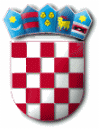 R E P U B L I K A   H R V A T S K APRIMORSKO – GORANSKA ŽUPANIJAOPĆINA PUNATOPĆINSKI NAČELNIKKLASA: 080-02/17-01/01URBROJ: 2142-02-02/1-17-28Punat, 16. kolovoza 2017. godine